Пояснительная записка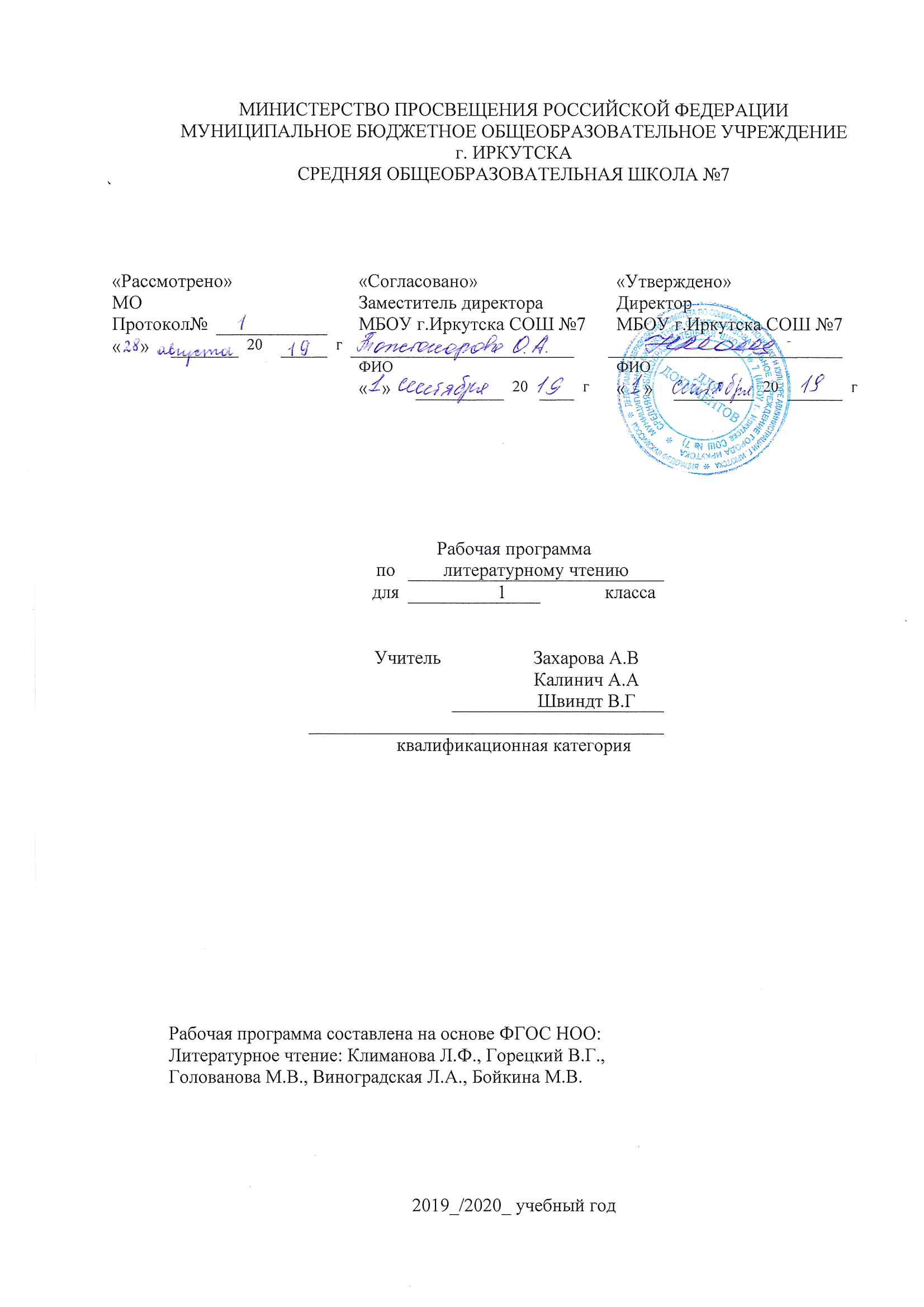 Рабочая программа по литературному чтению составлена на основе следующих нормативно- правовых документов: для классов, работающих по ФГОС:1.	Федеральный государственный стандарт основного начального образования, утвержден приказом Министерства образования и наук Российской Федерации от 6 октября 2009 г. № 373.  2.	Закон Российской Федерации «Об образовании» (статья 7).3.	Учебный план МБОУ г.Иркутска  СОШ № 7 на 2019/2020 учебный год.4.	Примерная  программа (НОО по литературному чтению).Планируемые образовательные результаты изучения содержания курса.Метапредметными результатами изучения курса «Литературное чтение» в первом классе является формирование следующих универсальных учебных действий.Регулятивные универсальные учебные действия:способность понимать, принимать и сохранять учебную задачу, соответствующую этапу обучения, ориентироваться в учебном материале, содержащем средства для ее решения;сформированность на начальном этапе умений планировать учебные действия (2-3 шага) в соответствии с поставленной задачей;начальный уровень сформированности умений проводить самоконтроль и самооценку результатов своей учебной деятельности.Познавательные универсальные учебные действия:умение осознанно читать, строить речевые высказывания;овладение навыками смыслового чтения текстов различных стилей и жанров в соответствии с целями и задачами: умение осознанно строить речевое высказывание в соответствии с задачами коммуникации и составлять тексты в устной форме;начальное освоение способов решения задач творческого и поискового характера;начальные умения излагать свое мнение и аргументировать;начальный уровень овладения логическими действиями сравнения, анализа, синтеза, обобщения, классификации по разным признакам на доступном материале;овладение логическими действиями сравнения, анализа, синтеза, обобщения, классификации по родовидовым признакам. Установления аналогий и причинно-следственных связей, построения рассуждений, отнесения к известным понятиям;овладение начальными сведениями о сущности и особенностях объектов и процессов в соответствии с содержанием учебного предмета «Литературное чтение»;овладение базовыми предметными и межпредметными понятиями, отражающими существенные связи и отношения между объектами и процессами.Коммуникативные универсальные учебные действия:активное использование речевых средств и средств для решения коммуникативных и познавательных задач;готовность слушать собеседника и вести диалог; готовность признать возможность существования различных точек зрения и права каждого иметь свою; излагать своё мнение и аргументировать свою точку зрения;умение определять общую цель и пути её достижения;умение договариваться о распределении функций и ролей в совместной деятельности, осуществлять взаимный контроль в совместной деятельности, адекватно оценивать собственное поведение и поведение окружающих.Учебно-тематический планКалендарно-тематическое планирование№п/пНазвание блокаКоличество часовФормы контроляДобукварный период 19 Индивидуальный, фронтальный опрос.Букварный период 64 Индивидуальный, фронтальный опрос.Послебукварный период 9 Индивидуальный, фронтальный опрос.Как хорошо уметь читать!2Как хорошо уметь читать! 19Жили-были буквы.6Сказки, загадки, небылицы.5Апрель! Апрель!  Звенит капель… 4И в шутку и всерьез5Я и мои друзья7О братьях наших меньших 7№темадатапримечание1Азбука – первая учебная книга. 2Здравствуй, школа! Устная и письменная речь. Предложение3Кто любит трудиться, тому без дела не сидится. Предложение и слово4Люби всё живое. Слово и слог5Не нужен и клад, когда в семье лад. Слог. Ударение. 6Согласие крепче каменных стен. Звуки в окружающем мире и речи7Край родной, навек любимый. Гласные и согласные звуки8Век живи, век учись. Как образуется слог?9Повторение и обобщение пройденного материала.  10Азбука — к мудрости ступенька. Звук [а]. Буквы А, а; их функции.11Кто скоро помог, тот дважды помог. Звук [о]. Буквы О, о; их функция в слоге- слиянии 12Нет друга — ищи, а нашёл — береги. Звук [и]. Буквы И, и; их функция в слоге-слиянии. 13Не стыдно не знать, стыдно не учиться. Звук [ы]. Буква ы, её функция в слоге- слиянии14Ученье — путь к уменью. Гласный звук [у]. Буквы У, у, их функция в слоге-слиянии 15Труд кормит, а лень портит. Звуки [н], [н’]. Буквы Н, н. 16Старый друг лучше новых двух. Звуки [с], [с’]. Буквы С, с.17Каков мастер, такова и работа. Звуки [к], [к’]. Буквы К, к. 18А. С. Пушкин. Согласные звуки [т], [т’], буквы Т, т.19К. И. Чуковский. «Сказки». Звуки [л], [л’]. Буквы Л, л20А. С. Пушкин. «Сказка о рыбаке и рыбке». Согласные звуки [р], [р’]. Буквы Р, р. 21Век живи, век учись. Звуки [в], [в’]. Буквы В, в22Русская народная сказка. Звуки [й’э], [’э]. Буквы Е, е23Красуйся, град Петров! Звуки [п], [п’]. Буквы П, п. 24Москва — столица России. Звуки [м], [м’]. Буквы М, м. Закрепление сведений о букве М. Обобщение изученного о буквах и звуках.25О братьях наших меньших. Звуки [з], [з’]. Буквы З, з. Закрепление умения чтения предложений с буквами З, з.26А. С. Пушкин. «Сказка о царе Салтане...». Звуки [б], [б’]. Буквы Б, б. Закрепление знаний о буквах Б, б.  Сопоставление слогов и слов с буквами б и п. 27Чередование звонких и глухих согласных. Чтение текстов с изученными буквами 28Терпение и труд всё перетрут. Звуки [д], [д’]. Буквы Д, д. Сопоставление слогов и слов с буквами д и т.  29Россия — Родина моя. Звуки [й’а], [’а]. Буквы Я, я. Двойная роль букв Я, я Сад, садовые растения. Чтение текстов с буквой Я  Чтение текстов с изученными буквами 30Не делай другим того, чего себе не пожелаешь. Звуки [г], [г’]. Буквы Г, г Закрепление знаний о буквах Г, г. Смысловая связь слов в предложении31Делу время, а потехе час. Звук [ч’]. Буква Ч. Правописание сочетаний ЧА — ЧУ  Буква Ч (закрепление) 32Красна птица опереньем, а человек уменьем. Буква Ь как показатель мягкости согласных звуков Ь как показатель мягкости согласных звуков 33Мало уметь читать, надо уметь думать. Звук [ш]. Буквы Ш, ш Буква Ш (закрепление)34Где дружбой дорожат, там враги дрожат. Звук [ж]. Буквы Ж, ж (с. 24—27) Буквы Ж, ж, сочетания ЖИ — ШИ (закрепление) 35Люби всё живое. Звуки [й’о], [’о]. Буквы Ё, Буква Ё (закрепление) 36Жить — Родине служить. Звук [й’]. Буква Й 37Без труда хлеб не родится никогда. Звуки [х], [х’]. Буквы Х, х  Чтение текстов о животных. Закрепление знаний о буквах Х, х Обобщающий урок. Чтение текстов морально-этического характера. Звуки [х], [х’]. Буквы Х, х 38С. Я. Маршак. «Сказка о глупом мышонке». Звуки [й’у], [’у]. Буквы Ю, ю Буквы Ю, ю (закрепление) 39Делу время, потехе час. Звук [ц]. Буквы Ц, ц Звук [ц], буквы Ц, ц (закрепление) 40Как человек научился летать. Звук [э]. Буквы Э, эГласный звук [э], буквы Э, э (закрепление) 41Русская народная сказка «По щучьему велению». Звук [щ’]. Буквы Щ, щ. Правописание сочетаний ЧА — ЩА, ЧУ — ЩУ Звук [щ’], буквы Щ, щ (закрепление) 42«Играют волны, ветер свищет...» Звуки [ф], [ф’]. Буквы Ф, ф 43Бог не в силе, а в правде. Буквы Ь и Ъ 44Доброе дело — великое счастье. Отработка техники чтения45Русский алфавит. 46В. Д. Берестов. «Читалочка». Е. И. Чарушин. «Как мальчик Женя научился говорить букву «р»47«Наше Отечество» К. Д. Ушинского Повторение изученного. Письмо слов, предложений о Родине. 48Чтение и анализ статьи В. Н. Крупина «Первоучители словенские» 49«Первый букварь» В. Н. Крупина 50А. С. Пушкин — гордость нашей Родины51Л. Н. Толстой. Рассказы для детей 52Рассказы К. Д. Ушинского «Худо тому, кто добра не делает никому», «Вместе тесно, а врозь скучно» 53Сказка К. И. Чуковского «Телефон» 54К. И. Чуковский. «Путаница»55В. В. Бианки. «Первая охота» 56С. Я. Маршак. «Угомон», «Дважды два» 57М. М. Пришвин. «Предмайское утро», «Глоток молока» 58А. Л. Барто. «Помощница», «Зайка» 59А. Л. Барто. «Игра в слова»60С. В. Михалков. «Котята». Б. В. Заходер «Два и три». В. Д. Берестов. «Пёсья песня», «Прощание с другом» 61Презентация проекта «Живая азбука». Конкурс чтецов 